Задания  для 7Б класса на 16.04.2020ФИЗИЧЕСКАЯ  КУЛЬТУРАТаблица «Природные факторы закаливания организма»Кроссворд на тему «Закаливание»По горизонтали1. Вид закаливания, заключающийся в воздействии на кожу струй воды.4. Вид закаливания, заключающийся в воздействии на организм потока воды комнатной температуры.6. Эффективный способ акклиматизации.По вертикали1. Основа жизни человека, при ограничении которой развивается гиподинамия.2. Вид закаливания, осуществляемый смоченным в воде махровым полотенцем.3. Болезнь современной цивилизации, из-за которой нарушается работа функций всех органов и систем организма при ограничении двигательной активности.5. Использование физических упражнений в определённом количественном и качественном сочетании.7. Приспособление организма к постоянно действующим разнообразным факторам внешней среды, в том числе к неблагоприятным.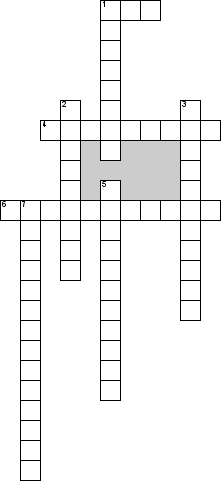 ПредметЗаданиеФорма контроля Русский языкСайт «Решу ВПР»вариант 96730выполнить  до 11 часов 17.04.2020 годаГеометрияНовая тема стр.69-70 §1 п.31 теорему обязательно записываем в тетрадь, записать, что такое внешний угол, доказательство свойства о внешнем угле треугольникап.32 записать какой треугольник остроугольный, какой тупоугольный, какой прямоугольный, какая сторона является гипотенузой, а какие катеты.Смотрим на РЭШ урок 23, решаем тренировочные задания.	https://resh.edu.ru/subject/lesson/7308/start/249594/№ 223 обязательно чертёж, на нём отмечаем данныеЗадача 2: Найдите углы равнобедренного треугольника, если один из его углов равен а) 400 б) 600 в) 1000Фотографии выполненного задания  на электронную почту tasha_light@mail.ruдо 10 часов  20.04.2020 годаФизическая культураПосмотреть видео «Закаливание» https://resh.edu.ru/subject/lesson/7133/main/261836/учебник ФК стр 59-62Ответить на вопросы:Дать определение терминам: Иммунитет, закаливание, здоровый образ жизни Формы закаливанияВлияние закаливания на организмОсновные правила при проведении процедур закаливания Какой способ закаливание нравится вам? Обоснуйте свой ответ, дайте полную характеристику способа.Заполнить таблицу «Природные факторы закаливания организма»Заполните КроссвордОтветы на вопросы записать в тетрадь, сфотографировать. Отправляем отчет о выполненном задании одним файлом, после выполнения всего задания, на электронную почту sv-muratova@yandex.ru, не забываем подписывать работы до 18.04.2020 годаГеографияТема: «Евразия»Видеоурок: https://yandex.ru/video/preview/?filmId=1039086794333659425&text=видеоурок%20евразия%20образ%20материка%207%20класс&path=wizard&parent-reqid=1586865453316263-2930386370452077000284-prestable-app-host-sas-web-yp-113&redircnt=1586865456.1 Составить краткий конспект.Выполнить задания в тетради, фотографии выполненных заданий отправить учителю на электронную почту 9211515854@mail.ru до 11 часов  17.04.2020 годаИЗОВидеоуроки по теме «Образный мир древнерусской живописи Мозаика»https://www.youtube.com/watch?time_continue=2&v=xoDJ5avZm_4&feature=emb_logohttps://www.youtube.com/watch?v=JTmuviu8WFQВыполнить рисунок по теме «Эскиз мозаичного панно для украшения стены в школе»Выполнить задание, фото работы учителю на электронную почту IZO3new@yandex.ruдо 9 часов  22 .04.2020 годаФакторыПоложительное действиеОтрицательное действиеСолнцеВоздухВода 